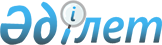 О внесении изменений в технический регламент Таможенного союза "Пищевая продукция в части ее маркировки" (ТР ТС 022/2011)Решение Совета Евразийской экономической комиссии от 14 сентября 2018 года № 75
      В соответствии со статьей 52 Договора о Евразийском экономическом союзе от 29 мая 2014 года и пунктом 29 приложения № 1 к Регламенту работы Евразийской экономической комиссии, утвержденному Решением Высшего Евразийского экономического совета от 23 декабря 2014 г. № 98, Совет Евразийской экономической комиссии решил:  
      1. Внести в технический регламент Таможенного союза "Пищевая продукция в части ее маркировки" (ТР ТС 022/2011), принятый Решением Комиссии Таможенного союза от 9 декабря 2011 г. № 881, изменения согласно приложению. 
      2. Настоящее Решение вступает в силу по истечении 180 календарных дней с даты его официального опубликования. 
      Члены Совета Евразийской экономической комиссии:  ИЗМЕНЕНИЯ,  
вносимые в технический регламент Таможенного союза "Пищевая продукция в части ее маркировки" (ТР ТС 022/2011) 
      В статье 4: 
      а) пункт 1 части 4.3 дополнить абзацем следующего содержания:
      "Придуманное название пищевой продукции (при наличии) должно быть включено в наименование пищевой продукции и расположено в непосредственной близости от него.";
      б) в пункте 3 части 4.8 слова "о наименовании места" заменить словами "о наименовании и месте";
      в) пункт 1 части 4.12 дополнить абзацами следующего содержания:
      "Критериями легкочитаемости являются четкость и разборчивость используемого в маркировке шрифта, размер которого должен соответствовать требованиям, указанным в абзацах четвертом и пятом настоящего пункта, а также контраст между цветом фона и цветом нанесенной на него информации, обеспечивающие возможность прочтения информации без применения оптических приспособлений, за исключением используемых для коррекции дефектов зрения (очки, контактные линзы и т.п.).
      Критерием понятности является однозначность передачи смысла информации о пищевой продукции в форме текста либо текста и изображения.
      Сведения, предусмотренные подпунктами 1, 3, 4 (кроме слов, используемых для указания даты изготовления и (или) информации о месте нанесения даты изготовления (при наличии такой информации)) и 5 (кроме слов, используемых для указания срока годности и (или) информации о месте нанесения срока годности (при наличии такой информации)) пункта 1 части 4.1 настоящей статьи, указываются шрифтом высотой не менее 2 мм (строчные буквы).
      Сведения, предусмотренные подпунктами 2, 6, 7, 8 (в части рекомендаций и (или) ограничений по использованию) и 9 (для специализированной пищевой продукции) пункта 1 части 4.1 настоящей статьи, а также слова, используемые для указания даты изготовления, срока годности и (или) информации о месте нанесения даты изготовления, срока годности (при наличии такой информации), указываются шрифтом высотой не менее 0,8 мм (строчные буквы)."; 
      г) пункт 8 части 4.12 после слов "содержать изображение" дополнить словами "либо текстовое описание"; 
      д) пункт 9 части 4.12 после слов "в виде изображения" дополнить словами "либо текстового описания". 
					© 2012. РГП на ПХВ «Институт законодательства и правовой информации Республики Казахстан» Министерства юстиции Республики Казахстан
				
От Республики
Армения

От Республики
Беларусь

От Республики
Казахстан

От Кыргызской
Республики

От Российской
Федерации

М. Григорян

И. Петришенко

А. Мамин

Ж. Разаков

А. Силуанов
ПРИЛОЖЕНИЕ 
к Решению Совета 
Евразийской экономической 
комиссии 
от 14 сентября 2018 г. № 75 